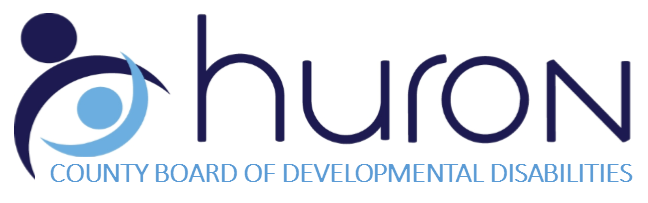 Application for Eligibility and ServicesApplicant’s Name (First, Middle, Last) _____________________________________________________Applicant’s Name (First, Middle, Last) ______________________________________________________SECTION 1SECTION 1SECTION 1SECTION 1SECTION 1SECTION 1SECTION 1SECTION 1SECTION 1SECTION 1SECTION 1SECTION 1Informant InformationInformant InformationInformant InformationInformant InformationInformant InformationInformant InformationInformant InformationInformant InformationInformant InformationInformant InformationInformant InformationInformant InformationInformant’s name:Informant’s name:Informant’s name:Date of call:Date of call:Relationship to applicant:Relationship to applicant:Relationship to applicant:Caller’s phone: :Caller’s phone: :Applicant Contact InformationApplicant Contact InformationApplicant Contact InformationApplicant Contact InformationApplicant Contact InformationApplicant Contact InformationApplicant Contact InformationApplicant Contact InformationApplicant Contact InformationApplicant Contact InformationApplicant Contact InformationApplicant Contact InformationStreet address:Street address:Street address:Birth date:Birth date:City, state, zip code:City, state, zip code:City, state, zip code:Sex:Sex: M □  F □Applicant lives with:Applicant lives with:Applicant lives with:Telephone number(s):Telephone number(s):Telephone number(s):Email address:Email address:Email address:                      SSN:                        SSN:                        SSN:                        SSN:                        SSN:                        SSN:                        SSN:                        SSN:                        SSN:  Applicant Qualifying Information: List diagnosis/diagnoses and source to verify each diagnosis  Applicant Qualifying Information: List diagnosis/diagnoses and source to verify each diagnosis  Applicant Qualifying Information: List diagnosis/diagnoses and source to verify each diagnosis  Applicant Qualifying Information: List diagnosis/diagnoses and source to verify each diagnosis  Applicant Qualifying Information: List diagnosis/diagnoses and source to verify each diagnosis  Applicant Qualifying Information: List diagnosis/diagnoses and source to verify each diagnosis  Applicant Qualifying Information: List diagnosis/diagnoses and source to verify each diagnosis  Applicant Qualifying Information: List diagnosis/diagnoses and source to verify each diagnosis  Applicant Qualifying Information: List diagnosis/diagnoses and source to verify each diagnosis  Applicant Qualifying Information: List diagnosis/diagnoses and source to verify each diagnosis  Applicant Qualifying Information: List diagnosis/diagnoses and source to verify each diagnosis  Applicant Qualifying Information: List diagnosis/diagnoses and source to verify each diagnosis                 Presented Qualifying Diagnosis               Presented Qualifying Diagnosis               Presented Qualifying Diagnosis               Presented Qualifying Diagnosis               Presented Qualifying Diagnosis               Presented Qualifying DiagnosisSource to VerifySource to VerifySource to VerifySource to VerifySource to VerifySource to VerifyYes □  No □Yes □  No □Yes □  No □Yes □  No □Yes □  No □Yes □  No □Yes □  No □Yes □  No □Yes □  No □Yes □  No □Yes □  No □Yes □  No □Is a qualifying developmental disability diagnosis identified?Is a qualifying developmental disability diagnosis identified?Is a qualifying developmental disability diagnosis identified?Is a qualifying developmental disability diagnosis identified?Is a qualifying developmental disability diagnosis identified?Is a qualifying developmental disability diagnosis identified?Is a qualifying developmental disability diagnosis identified?Is a qualifying developmental disability diagnosis identified?Is a qualifying developmental disability diagnosis identified?Is a qualifying developmental disability diagnosis identified?Yes □  No □Yes □  No □County Board Services Requested:County Board Services Requested:County Board Services Requested:County Board Services Requested:County Board Services Requested:County Board Services Requested:County Board Services Requested:County Board Services Requested:County Board Services Requested:County Board Services Requested:County Board Services Requested:County Board Services Requested:□ SSA (case management)□ SSA (case management)□ SSA (case management)□ SSA (case management)□ SSA (case management)□ Adult services□ Adult services□ Adult services□ Adult services□ Adult services□ Adult services□ Adult services□ Family Supports□ Family Supports□ Family Supports□ Family Supports□ Family Supports□ Residential supports□ Residential supports□ Residential supports□ Residential supports□ Residential supports□ Residential supports□ Residential supports□ Other, please specify:□ Other, please specify:Current Services and ProvidersCurrent Services and ProvidersCurrent Services and ProvidersCurrent Services and ProvidersCurrent Services and ProvidersCurrent Services and ProvidersCurrent Services and ProvidersCurrent Services and ProvidersCurrent Services and ProvidersCurrent Services and ProvidersCurrent Services and ProvidersCurrent Services and ProvidersOther ProvidersOther ProvidersOther ProvidersOther ProvidersOther ProvidersOther ProvidersServices ReceivedServices ReceivedServices ReceivedServices ReceivedServices ReceivedServices ReceivedOther County Board Eligibility:Other County Board Eligibility:Other County Board Eligibility:Other County Board Eligibility:Other County Board Eligibility:Other County Board Eligibility:Other County Board Eligibility:Other County Board Eligibility:Other County Board Eligibility:Other County Board Eligibility:Other County Board Eligibility:Other County Board Eligibility:County Board:Services received:Services received:Name of staff completing this section:Name of staff completing this section:Name of staff completing this section:Name of staff completing this section:Name of staff completing this section:Name of staff completing this section:Barbara Wrabel, MSW/Community Outreach Spec.Barbara Wrabel, MSW/Community Outreach Spec.Barbara Wrabel, MSW/Community Outreach Spec.Barbara Wrabel, MSW/Community Outreach Spec.Barbara Wrabel, MSW/Community Outreach Spec.Barbara Wrabel, MSW/Community Outreach Spec.SECTION 2SECTION 2SECTION 2SECTION 2SECTION 2SECTION 2SECTION 2SECTION 2SECTION 2SECTION 2SECTION 2SECTION 2SECTION 2SECTION 2SECTION 2SECTION 2SECTION 2Applicant Educational InformationApplicant Educational InformationApplicant Educational InformationApplicant Educational InformationApplicant Educational InformationApplicant Educational InformationApplicant Educational InformationApplicant Educational InformationApplicant Educational InformationApplicant Educational InformationApplicant Educational InformationApplicant Educational InformationApplicant Educational InformationApplicant Educational InformationApplicant Educational InformationApplicant Educational InformationApplicant Educational InformationLast school attended: attended:Attended:Last school attended: attended:Attended:Last school attended: attended:Attended:Last school attended: attended:Attended:Last school attended: attended:Attended:Dates:Dates:Dates:School district:School district:School district:Currently attending:Currently attending:Currently attending:Yes □   No □Yes □   No □Yes □   No □Highest level of education completed:Highest level of education completed:Highest level of education completed:Highest level of education completed:Highest level of education completed:Highest level of education completed:Highest level of education completed:Medical/Psychological Examination/Evaluation Information:  Medical/Psychological Examination/Evaluation Information:  Medical/Psychological Examination/Evaluation Information:  Medical/Psychological Examination/Evaluation Information:  Medical/Psychological Examination/Evaluation Information:  Medical/Psychological Examination/Evaluation Information:  Medical/Psychological Examination/Evaluation Information:  Medical/Psychological Examination/Evaluation Information:  Medical/Psychological Examination/Evaluation Information:  Medical/Psychological Examination/Evaluation Information:  Medical/Psychological Examination/Evaluation Information:  Medical/Psychological Examination/Evaluation Information:  Medical/Psychological Examination/Evaluation Information:  Medical/Psychological Examination/Evaluation Information:  Medical/Psychological Examination/Evaluation Information:  Medical/Psychological Examination/Evaluation Information:  Medical/Psychological Examination/Evaluation Information:     Date     Examination/Evaluation Type     Examination/Evaluation Type     Examination/Evaluation Type     Examination/Evaluation Type     Examination/Evaluation Type     Examination/Evaluation Type     Examination/Evaluation Type               Name/Location of Professional               Name/Location of Professional               Name/Location of Professional               Name/Location of Professional               Name/Location of Professional               Name/Location of Professional               Name/Location of Professional               Name/Location of Professional               Name/Location of ProfessionalMedical and Behavioral Needs:Medical and Behavioral Needs:Medical and Behavioral Needs:Medical and Behavioral Needs:Medical and Behavioral Needs:Medical and Behavioral Needs:Medical and Behavioral Needs:Medical and Behavioral Needs:Medical and Behavioral Needs:Medical and Behavioral Needs:Medical and Behavioral Needs:Medical and Behavioral Needs:Medical and Behavioral Needs:Medical and Behavioral Needs:Medical and Behavioral Needs:Medical and Behavioral Needs:Medical and Behavioral Needs:            Medical and/or behavioral diagnosis            Medical and/or behavioral diagnosis            Medical and/or behavioral diagnosis            Medical and/or behavioral diagnosis            Medical and/or behavioral diagnosis            Medical and/or behavioral diagnosis            Medical and/or behavioral diagnosis            Medical and/or behavioral diagnosis            Medical and/or behavioral diagnosis  Medication prescribed for diagnosed condition  Medication prescribed for diagnosed condition  Medication prescribed for diagnosed condition  Medication prescribed for diagnosed condition  Medication prescribed for diagnosed condition  Medication prescribed for diagnosed condition  Medication prescribed for diagnosed condition  Medication prescribed for diagnosed conditionLiving Arrangement/Caregiver:Living Arrangement/Caregiver:Living Arrangement/Caregiver:Living Arrangement/Caregiver:Living Arrangement/Caregiver:Living Arrangement/Caregiver:Living Arrangement/Caregiver:Living Arrangement/Caregiver:Living Arrangement/Caregiver:Living Arrangement/Caregiver:Living Arrangement/Caregiver:Living Arrangement/Caregiver:Living Arrangement/Caregiver:Living Arrangement/Caregiver:Living Arrangement/Caregiver:Living Arrangement/Caregiver:Living Arrangement/Caregiver:Lives with parent/guardian/family member who provides support?Age of caregiver?Lives with parent/guardian/family member who provides support?Age of caregiver?Lives with parent/guardian/family member who provides support?Age of caregiver?Lives with parent/guardian/family member who provides support?Age of caregiver?Lives with parent/guardian/family member who provides support?Age of caregiver?Lives with parent/guardian/family member who provides support?Age of caregiver?Lives with parent/guardian/family member who provides support?Age of caregiver?Lives with parent/guardian/family member who provides support?Age of caregiver?Lives with parent/guardian/family member who provides support?Age of caregiver?Lives with parent/guardian/family member who provides support?Age of caregiver?Lives with parent/guardian/family member who provides support?Age of caregiver?Lives with parent/guardian/family member who provides support?Age of caregiver?Lives with parent/guardian/family member who provides support?Age of caregiver?Lives with parent/guardian/family member who provides support?Age of caregiver?Lives with parent/guardian/family member who provides support?Age of caregiver?Lives with parent/guardian/family member who provides support?Age of caregiver?Lives with parent/guardian/family member who provides support?Age of caregiver?Adult Applicants Only:Adult Applicants Only:Adult Applicants Only:Adult Applicants Only:Adult Applicants Only:Adult Applicants Only:Adult Applicants Only:Adult Applicants Only:Adult Applicants Only:Adult Applicants Only:Adult Applicants Only:Adult Applicants Only:Adult Applicants Only:Adult Applicants Only:Adult Applicants Only:Adult Applicants Only:Adult Applicants Only:Marital status:Marital status:Marital status:Marital status:Number of children:Number of children:Number of children:Number of children:Previous work history:(dates and duties)Previous work history:(dates and duties)My signature below indicates my application for eligibility and services with the Huron County Board of Developmental Disabilities.  I reviewed this application for accuracy of information.My signature below indicates my application for eligibility and services with the Huron County Board of Developmental Disabilities.  I reviewed this application for accuracy of information.My signature below indicates my application for eligibility and services with the Huron County Board of Developmental Disabilities.  I reviewed this application for accuracy of information.My signature below indicates my application for eligibility and services with the Huron County Board of Developmental Disabilities.  I reviewed this application for accuracy of information.My signature below indicates my application for eligibility and services with the Huron County Board of Developmental Disabilities.  I reviewed this application for accuracy of information.My signature below indicates my application for eligibility and services with the Huron County Board of Developmental Disabilities.  I reviewed this application for accuracy of information.My signature below indicates my application for eligibility and services with the Huron County Board of Developmental Disabilities.  I reviewed this application for accuracy of information.My signature below indicates my application for eligibility and services with the Huron County Board of Developmental Disabilities.  I reviewed this application for accuracy of information.My signature below indicates my application for eligibility and services with the Huron County Board of Developmental Disabilities.  I reviewed this application for accuracy of information.My signature below indicates my application for eligibility and services with the Huron County Board of Developmental Disabilities.  I reviewed this application for accuracy of information.My signature below indicates my application for eligibility and services with the Huron County Board of Developmental Disabilities.  I reviewed this application for accuracy of information.My signature below indicates my application for eligibility and services with the Huron County Board of Developmental Disabilities.  I reviewed this application for accuracy of information.My signature below indicates my application for eligibility and services with the Huron County Board of Developmental Disabilities.  I reviewed this application for accuracy of information.My signature below indicates my application for eligibility and services with the Huron County Board of Developmental Disabilities.  I reviewed this application for accuracy of information.My signature below indicates my application for eligibility and services with the Huron County Board of Developmental Disabilities.  I reviewed this application for accuracy of information.My signature below indicates my application for eligibility and services with the Huron County Board of Developmental Disabilities.  I reviewed this application for accuracy of information.My signature below indicates my application for eligibility and services with the Huron County Board of Developmental Disabilities.  I reviewed this application for accuracy of information.Signature of applicantSignature of applicantSignature of applicantSignature of applicantSignature of applicantSignature of applicantDateDateDateSignature of legal guardian/parentSignature of legal guardian/parentSignature of legal guardian/parentSignature of legal guardian/parentSignature of legal guardian/parentSignature of legal guardian/parentDate